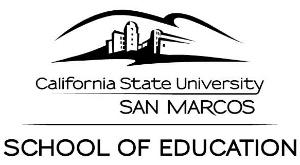 Engaging diverse communities through leading and learning for social justice.www.csusm.edu/soeSCHOOL OF EDUCATION MISSION & VISION STATEMENT(Adopted by SOE Governance Community, January 2013)VisionTo serve the educational needs of local, regional, and global communities, the School of Education advances innovative practice and leadership by generating, embracing, and promoting equitable and creative solutions.MissionThe mission of the School of Education community is to collaboratively transform education. We:Create community through partnershipsPromote and foster social justice and educational equityAdvance innovative, student-centered practicesInspire reflective teaching and learningConduct purposeful researchServe the School, College, University, and CommunityBASIC TENETS OF OUR CONCEPTUAL FRAMEWORKStudent centered educationResearch and theory specific to the program field inform practiceConnections and links between coursework and applicationStrong engagement between faculty and candidatesCo-teaching clinical practiceCulturally responsive pedagogy and socially just outcomesTable of ContentsCOURSE DESCRIPTIONRequired of all credential candidates. The purpose of this course is to prepare teacher candidates to successfully complete the California Teacher Performance Assessment (CalTPA). In California, all teacher candidates must complete a Teacher Performance Assessment (TPA) in order to earn a preliminary credential. The assessments require candidates to complete defined tasks relating to subject-specific pedagogy, designing and implementing instruction and student assessment, and culminating teaching experiences or events. When taken as a whole, teaching performance assessment tasks/activities measure the Teacher Performance Expectations (TPEs). Candidate performances are scored by trained assessors against rubrics that describe levels of performance relative to each task/activity. Each model must also meet and maintain specified standards of assessment reliability, validity, and fairness to candidates. The CalTPA consists of two instructional cycles completed over the course of a credential program. CalTPA cycles are scored by trained assessors who are experts in the content for their assigned assessments. Candidates submit CalTPA materials on or before the provided due dates and receive their scores in approximately three weeks. Candidates must successfully complete and pass both CalTPA cycles in order to receive a preliminary California teaching credential. Workshops are provided to support candidates with CalTPA completion.This course also requires:Attendance at CalTPA workshops throughout the semester.Course Prerequisites Admission to a teacher credential program.Course ObjectivesStudents completing EDUC 593-1 will be able to:Access and navigate materials in preparation for the CalTPA.Using appropriate California Content Standards, candidates will be able to use CalTPA assessment materials to complete an instructional cycle with a class of students. They will plan, teach & assess, reflect on and apply knowledge gained in order to demonstrate mastery of the California Standards for the Teaching Profession (TPEs).Candidates will submit their assessment materials to the CalTPA assessment portal.Unique Course RequirementsCandidates must be appropriately assigned to a clinical practice placement to complete the CalTPA.In order to earn a passing grade, students must submit all materials for Cycle 1 of the CalTPA. Note: passing this course does not indicate whether students have met the California State requirement of passing the CalTPA; it only indicates that candidates have submitted their materials to the CTC prior to the due date set forth by the College of Education.REQUIRED TEXTS, MATERIALS AND/OR ACCOUNTSRequired MaterialsCalTPA Community Moodle: All students should enroll in a community moodle:Go to https://community.csusm.edu/course/view.php?id=5728Using your CSUSM e-mail address, join the course. The passcode is CALTPA2019.CalTPA Assessment Guides:Single SubjectMultiple SubjectWorld LanguagesCalTPA Templates:Step 1: PlanStep 2: Teach & AssessStep 3: ReflectStep 4: ApplyCSUSM CalTPA Website (for registration):https://www.csusm.edu/soe/currentstudents/tpa.htmlCalifornia Content and ELD Standards:https://www.cde.ca.gov/be/st/ss/CTC CalTPA Website:Students must register to complete the assessment at: http://www.ctcexams.nesinc.com/TestView.aspx?f=HTML_FRAG/CalTPA_TestPage.htmlCOURSE LEARNING OUTCOMESTeacher Performance Expectation (TPE) CompetenciesThe course objectives, assignments, and assessments have been aligned with the CTC standards for (Single Subject, Multiple Subject, Middle Level, Special Education, etc.) Credential. This course is designed to help teachers seeking a California teaching credential to develop the skills, knowledge, and attitudes necessary to achieve a passing score on the California Teacher Performance Assessment. The CalTPA addresses numerous TPEs.PROGRAM STUDENT LEARNING OUTCOMES (PSLOs)Upon successful completion of this course, students will (be able to):Read and have a thorough understanding of the relevant Assessment Guides, including rubrics, relevant resources, terms, and requirements.Register for the CalTPA successfully.Complete all required templates.Plan and teach lessons using relevant content and ELD standards aligned with objectives and assessments.Complete video recording of required lesson(s) and provide annotations about teaching practice.Reflect on their teaching practice, using evidence to support their observations.COURSE REQUIREMENTS AND GRADED COURSE COMPONENTSCourse Assignments Teacher education is a professional preparation program. It is expected that teacher candidates will come to sessions prepared to discuss the readings, submit required materials, and participate in required activities. Teacher candidates are expected to adhere to academic honesty and integrity, standards of dependability, confidentiality and writing achievement. Because it is important for teachers to be able to effectively communicate their ideas to students, parents, colleagues, and administrators, writing that is original, clear and error-free is a priority for the School of Education. Attendance at CalTPA Support Workshops:Dates: Face to Face - 9/7, 10/12, 10/26, 11/2Successful submission of the CalTPA materials for Cycle 1 no later than 11:59 p.m. on November 21, 2019.Assignment Descriptions1. Attendance at CalTPA Support WorkshopsStudents are required to attend several face to face workshops offered throughout the semester which are designed to provide direct instruction on the CalTPA process. Students will learn about the structure and purpose of the CalTPA, how to register properly, how to access key CalTPA resources, and how to successfully submit their assessment materials. Students should come to workshops prepared as required by the TPA coordinators. Failure to attend one or more face to face workshops may make it more difficult to complete the CalTPA submission process.2. Successful Submission of the CalTPAIn order to earn a passing grade (the course is pass/no pass), students must successfully submit all of their CalTPA materials for Cycle 1 no later than 11:59 p.m. on November 21, 2019. Failure to submit materials on time will result in a failing grade for this course.Course Grading StandardsPass: Student has successfully submitted all CalTPA materials by 11:59 p.m. on November 21, 2019.Not Pass: Student has failed to submit all CalTPA materials by 11:59 p.m. on November 21, 2019.Final Exam StatementThis course does not have a final exam.Policy on Late/Missed WorkNo credit will be given if candidates do not submit the CalTPA by the due date assigned by the College of Education, 11:59 p.m. on November 21, 2019. If extenuating circumstances occur, the teacher candidate should contact their instructor (Van Steenbergen or Heredia) as soon as possible to discuss how to best address any issues that arise.Student Collaboration PolicyThe California Commission on Teacher Credentialing has provided guidelines for appropriate support that teacher candidates may seek out while completing the CalTPA process. Candidates must adhere to the Acceptable Support Guidelines, which can be found at the following link:https://www.csusm.edu/soe/currentstudents/acceptable_support_guidelines.pdfGENERAL CONSIDERATIONS CSUSM Academic Honesty PolicyStudents will be expected to adhere to standards of academic honesty and integrity, as outlined in the Student Academic Honesty Policy. All assignments must be original work, clear and error-free. All ideas/material that are borrowed from other sources must have appropriate references to the original sources. Any quoted material should give credit to the source and be punctuated accordingly.Academic Honesty and Integrity: Students are responsible for honest completion and representation of their work. Your course catalog details the ethical standards and penalties for infractions. There will be zero tolerance for infractions. If you believe there has been an infraction by someone in the class, please bring it to the instructor’s attention. The instructor reserves the right to discipline any student for academic dishonesty, in accordance with the general rules and regulations of the university. Disciplinary action may include the lowering of grades and/or the assignment of a failing grade for an exam, assignment, or the class as a whole.Incidents of Academic Dishonesty will be reported to the Dean of Students. Sanctions at the University level may include suspension or expulsion from the University.Refer to the full Academic Honesty Policy at: http://www.csusm.edu/policies/active/documents/Academic_Honesty_Policy.html PlagiarismAs an educator, it is expected that each candidate (course participant) will do his/her own work, and contribute equally to group projects and processes. Plagiarism or cheating is unacceptable under any circumstances. If you are in doubt about whether your work is paraphrased or plagiarized see the Plagiarism Prevention for Students website http://library.csusm.edu/plagiarism/index.html. If there are questions about academic honesty, please consult the University catalog.Students with Disabilities Requiring Reasonable AccommodationsStudents with disabilities who require reasonable accommodations must seek approval for services by providing appropriate and recent documentation to the Office of Disability Support Services (DSS).  This office is in Craven Hall 4300, contact by phone at (760) 750-4905, or TTY (760) 750-4909.  Students authorized by DSS to receive reasonable accommodations should meet with their instructor during office hours or, in order to ensure confidentiality, in a more private setting.Credit Hour Policy StatementPer the University Credit Hour Policy:All students are expected to spend a minimum of two hours outside of the classroom each week for each unit of credit engaged in learning or a total of at least six hours outside of the classroom each week. Course Format  This course format is offered is hybrid with some face-to-face meetings required.Contact Information for Technical Support AssistanceThis may include customer support for software used in the course, please contact the CSUSM Help Desk. If students are having technical support issues with the Pearson submission portal, they should contact Pearson directly.Electronic Communication ProtocolElectronic correspondence is a part of your professional interactions. If you need to contact the instructor, e-mail is often the easiest way to do so. It is my intention to respond to all received e-mails in a timely manner. Please be reminded that e-mail and online discussions are a very specific form of communication, with their own nuances and etiquette. For instance, electronic messages sent in all upper case (or lowercase) letters, major typos, or slang, often communicate more than the sender originally intended. With that said, please be mindful of all e-mail and online discussion messages you send to your colleagues, to faculty members in the School of Education, or to persons within the greater educational community. All electronic messages should be crafted with professionalism and care.Things to consider:Would I say in person what this electronic message specifically says?How could this message be misconstrued?Does this message represent my highest self?Am I sending this electronic message to avoid a face-to-face conversation?In addition, if there is ever a concern with an electronic message sent to you, please talk with the author in person in order to correct any confusion.Course Outline: Fall 2019Course NumberEDUC 593-1TitleSpecial Topics: CalTPA Performance AssessmentCRN Number Section 1:  43912 (Van Steenbergen)Section 2: 43913 (Heredia)DaysFace to Face: 9/7, 10/12, 10/26, 11/2Online: 11/21TimeSaturday 9 a.m.-12:00 p.m.Course LocationSection 1: Arts 240Section 2: MARK 125Semester / YearFall 2019ProfessorWendy Heredia, M.Ed, Suzi Van Steenbergen, Ed.D.PhoneN/AE-Mailwheredia@csusm.edusvansteenbergen@csusm.eduOfficeUNIV 445Hours  By AppointmentWorkshopDateAgendaPreparation19/7Cycle 1 Overview: Part I, Room ARTS 240
[Face to Face]Introduction to the CalTPA ProcessCycle 1 OverviewDownload and Preview Cycle 1 Assessment Guide for Your Credential Area (Single Subject, Multiple Subject or World Languages).210/12Cycle 1 Overview: Part II, Room ARTS 240 
[Face to Face]Planning Your Fall SubmissionVideo Recording 101Bring your computer and Cycle 1 Assessment Guide, along with the relevant templates for your Credential Area (Single Subject, Multiple Subject or World Languages).310/26Cycle 1 Writing Workshop, Room TBA
[Face to Face]						Candidates may attend either session 3 or session 4 (or both) for face-to-face advising. Students must attend at least 1 of the 2 writing workshops.411/2Cycle 1 Writing Workshop, Room TBA 
[Face to Face]				Candidates may attend either session 3 or session 4 (or both) for face-to-face advising. Students must attend at least 1 of the 2 writing workshops.5ONLINE11/21ONLINE: Students submit their CalTPA materials through the Pearson Portal.CalTPA Cycle 1 Submission Due by 11:59 p.m., November 21 on the CalTPA website. DO NOT submit your materials to course instructors.